ОТЧЕТ  депутата городской Думы Дзержинска по избирательному округу № 10Чендырина Сергея Владимировичаза 2021 годДума, комитеты, комиссии:Состоит в двух комитетах городской Думы города Дзержинска:1. Комитет  по  городскому  хозяйству, экологии и рациональному использованию природных ресурсов:- принимает участие в работе комитета;- по инициативе  Чендырина С.В внесены изменения в нормативно-правовой акт городской Думы  о порядке инициативного бюджетирования;- принимал активное участие в продвижении проекта инициативного бюджетирования «Колесо обозрения»;- является руководителем рабочей группы по оказанию методической и консультативной помощи жителям по вопросам ЖКХ: с сентября 2021г. в рабочую группу поступило 12 обращений (13МКД). Все обращения связаны с фальсификацией подписей собственников при проведении ОСС управляющими компаниями, одно обращение связано с конфликтной ситуацией  между членами ТСН.В ходе рассмотрения обращений граждан были выработаны предложения по  разрешению вопросов и предложены варианты действий в данных ситуациях.2. Комитет по правам человека, местному самоуправлению, правопорядку, связям с общественными организациями и депутатской этике – заместитель председателя.Работа с гражданами:Проведено 69 личных приёмов:Тематика обращений: - проблемы ЖКХ,- проблемы благоустройства,- консультации по юридическим вопросам.Всего в депутатскую приемную приёмную поступило:- заявлений – 10, перенаправлено в администрацию г.Дзержинска – 5 зявлений, в  УК   «Наш Дзержинский Дом» - 1 заявление, в  «Дзержинский отдел государственной жилищной инспекции Нижегородской области» - 1 заявление, в «Министерство социальной политики Нижегородской области» - 1 заявление. На все заявления даны ответы.- устных обращений – 87, все обращения рассмотрены и даны ответы.- направлено  33  депутатских запросов.3.   Публичная деятельность:Выступления в СМИ: Февраль: ТК «Дзержинск» участие в программе «Открытая власть: тарифы ЖКХ»;ТК «Дзержинск» участие в программе «Говорит Дзержинск: благоустройство дворовых территорий»Апрель: Газета «Дзержинские ведомости» статья : «Сергей Чендырин : Уровень комфорта граждан напрямую зависит  от степени их организованности».   Май:ТК «Дзержинск» участие в программе «Открытая власть: вместе можно решить любые вопросы» Июнь:  «Дзержинское время»  статья: «ЖКХ: плата за технический ремонт и содержание помещений». Сентябрь:«Дзержинское время»: интервью о проведении собраний УК в МКД города с подделкой подписей собственников. Ноябрь:«Дзержинское время» : интервью – комментарий  «Создание рабочей группы для изучения обращений граждан по вопросам ЖКХ»ТК «Дзержинск» сюжет «О работе депутата городской Думы города Дзержинска Сергея Чендырина на округе»В социальной сети «ВКонтакте» ведётся страница «Округ№10».Встречи с жителями:В период с января  по декабрь было проведено 6 встреч с жителями округа:1. встреча с жителями дома ул. Буденного, д.21А  (март)2. встреча с жителями дома ул. Будённого, д.21А (апрель).3. встреча с жителями дома по п-т Лен.Комсомола , д.32 (июнь).4. встреча с жителями домов по ул. Буденного, д. 15А (июнь)5. встреча с жителями дома по ул. Будённого, д.15А (июнь)6. встреча с жителями дома по п-т Лен.Комсомола , д.32 (август).4.       Денежные средства:Из фонда поддержки территорий выделено:- МБОУ «СОШ № 23»  - ремонт кровли – 100000 руб.  03 коп., приобретение проекторов – 70000 руб.- Приобретение плодородного грунта для палисадников   по адресам: ул. Буденного, д.21А, ул. Буденного, д. 21,   ул. Буденного, д.23 – 38400 руб.- МБДОУ «Детский сад №145» замена покрытия пола –   73510 руб., приобретение линолеума – 77335 руб.,   замена балконных блоков на эвакуационных выходах –   96000 руб.- Библиотека им. З.Космодемьянской – приобретение и    установка жалюзи – 44754 руб. 97 коп.Из личных средств:Приобретены подарки к новогодним конкурсам и мероприятиям.5. Мероприятия на округе: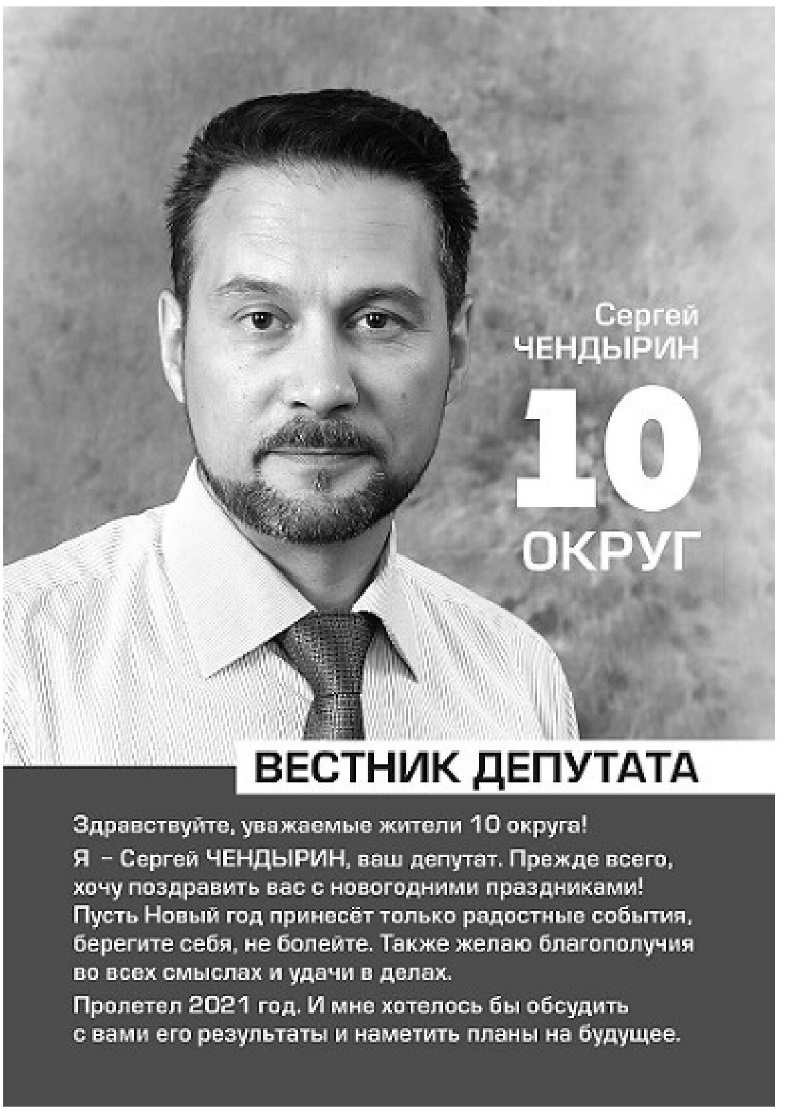 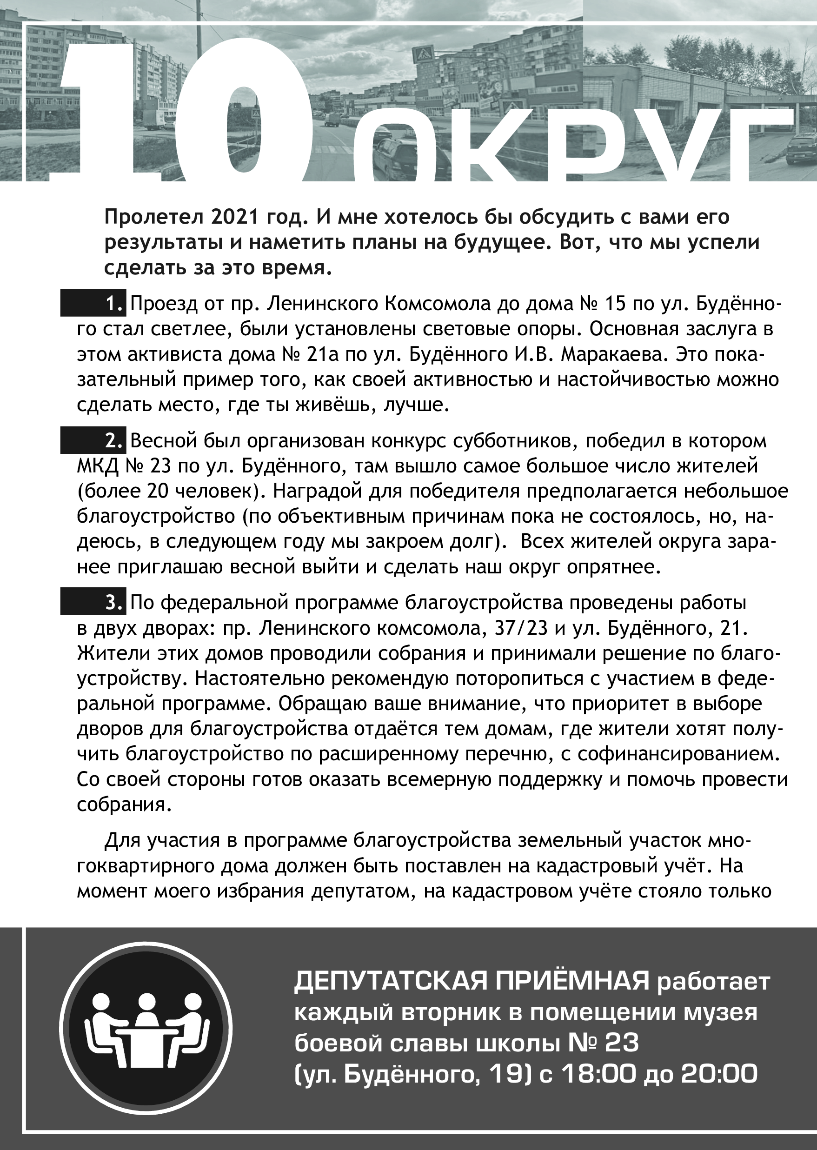 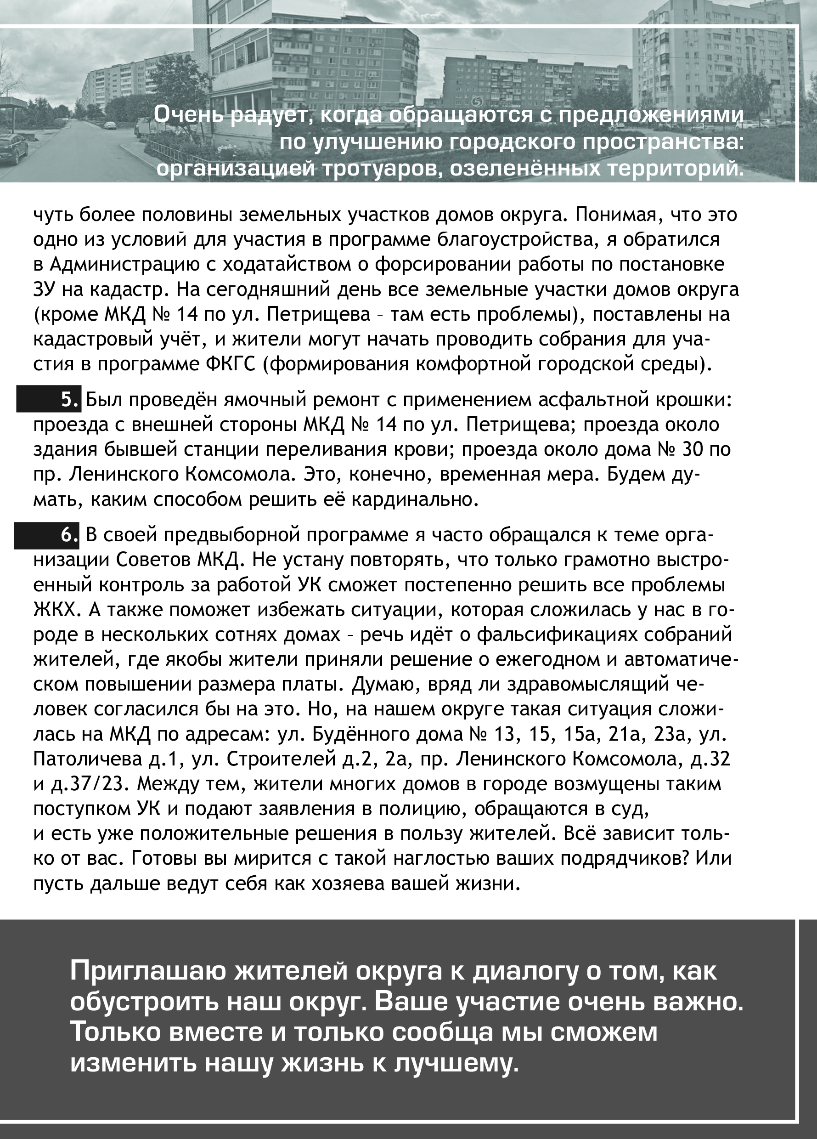 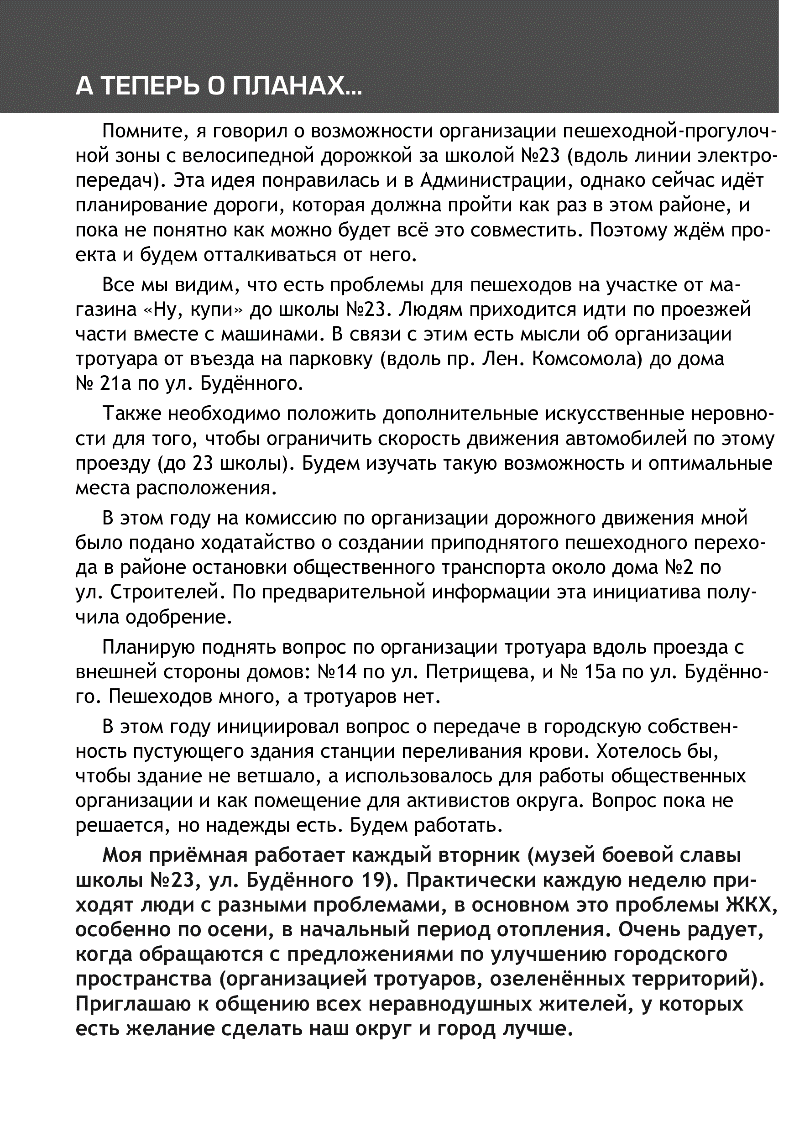 - Конкурс «Субботник» среди жителей округа№10 (апрель)- Футбольный турнир «День футбола» среди команд    близлежащих округов (июнь)Новогодние мероприятия:Конкурс рисунков «По мотивам сказок про зиму» в МБДОУ «Детский сад №145»Онлайн-конкурс «Лучшее видеопоздравление с Новым Годом» среди жителей округа №10.Поздравление с Новым годом детей-инвалидов округа №10 «Дед Мороз от «Родины».Городской конкурс снежных скульптур «Снеговик 2022».Отчёт о деятельности депутата городской Думы города Дзержинска Чендырина Сергея Владимировича за 2021 год  распространён среди жителей 10 округа в виде бюллетеня «Вестник депутата» в январе 2022 года.Отчёт о деятельности депутата городской Думы города Дзержинска Чендырина Сергея Владимировича за 2021 год  распространён среди жителей 10 округа в виде бюллетеня «Вестник депутата» в январе 2022 года.